Da inviare, in formato PDF, all’indirizzo PEC protocollo@cert.unipg.it all’attenzione dell’Ufficio ILO, Terza Missione e Incubatore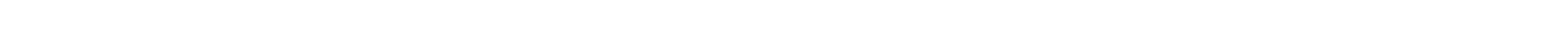 (La seguente sezione deve essere ripetuta per ciascuna/o inventrice/inventore)(La seguente sezione deve essere ripetuta per ciascuna/o inventrice/inventore)Indicare con un “X” il livello di TRL (Technology Readiness Level) raggiunto:Sì	No(Ripetere la sezione seguente in caso di più progetti)(Ripetere la sezione seguente in caso di più contratti)(Ripetere la sezione seguente in caso di più soggetti, aziende o enti)Con la presente sottoscrizione, specificatamente riferita alla comunicazione di invenzione all’Università degli Studi di Perugia, si conferma:di aver letto e compreso il Regolamento e di accettarlo espressamente e integralmente (le inventrici e gli inventori non appartenenti all’Università degli Studi di Perugia sono ulteriormente soggetti a regolamenti di proprietà intellettuale e/o sulle invenzioni dei rispettivi enti di appartenenza);che tutte le inventrici e tutti gli inventori hanno preso visione di questo documento e con la sottoscrizione lo validano in ogni sua parte;di aver provveduto a indicare la persona avente la funzione di Rappresentante;di essere obbligati all’assoluta riservatezza in merito all’oggetto dell’invenzione, fatta salva la possibilità di pubblicare/divulgare i relativi dati in un momento successivo alla data di deposito della domanda di brevetto;di essere le uniche ed esclusive inventrici e/o gli unici ed esclusivi inventori del trovato indicato in questo documento;che le rispettive quote di apporto inventivo al trovato corrispondono a quanto riportato in questo documento;che non sussistono quote di contributi al trovato da parte di altri soggetti non indicati in questo documento;che l’Università degli Studi di Perugia non potrà essere ritenuta in alcun modo responsabile qualora, successivamente alla sottoscrizione della presente, terzi soggetti non indicati in questo documento dovessero opporre una quota di contributo al trovato ed i conseguenti diritti che ne derivano, e che a tal fine le inventrici e gli inventori si impegnano sin d’ora a tenere indenne l’Università degli Studi di Perugia da qualunque onere e/o responsabilità per danni diretti e/o indiretti, di qualsivoglia natura o specie, che potessero eventualmente derivare ai terzi in seguito ad omissioni e/o imprecisioni delle inventrici e/o degli inventori dichiaranti nella presente dichiarazione;di autorizzare l’Università degli Studi di Perugia al trattamento dei dati contenuti in questo documento, nel rispetto dei principi di liceità, correttezza, trasparenza, adeguatezza, pertinenza e necessità ai sensi del vigente Regolamento Generale sulla Protezione dei Dati, GDPR – Regolamento (UE) 2016/679 e ss.mm.ii., in ogni modo e ad ogni fine comunque relativi all’esercizio dei diritti dei sottoscritti e dell’Università degli Studi di Perugia in relazione al trovato comunicato, ivi compresi la possibilità di pubblicazione di dati e/o loro rappresentazioni aggregate e/o specifiche, per tutta la durata della vita del titolo, e la comunicazione a consulenti esterni incaricati dall’Università degli Studi di Perugia per le procedure di deposito e mantenimento del titolo;di impegnarsi a fornire tempestivamente le informazioni necessarie e l’assistenza richieste dalla Commissione universitaria per la gestione dei diritti di Proprietà Industriale e dal personale competente dell’Ufficio dell’Ateneo (Ufficio ILO, Terza Missione e Incubazione), per le verifiche finalizzate a determinare la brevettabilità e valutare il potenziale dell’invenzione proposta in questo documento.(Da ripetere per ciascun inventore)COMUNICAZIONE DI INVENZIONEINDICEPremessa	2SEZ. 1 – ANAGRAFICA DELLE INVENTRICI E DEGLI INVENTORI	3SEZ. 2 – DESIGNAZIONE DEL RAPPRESENTANTE DEGLI INVENTORI	7SEZ. 3 – INVENZIONE	8SEZ. 4 – ULTERIORI INFORMAZIONI SULL’INVENZIONE	11SEZ. 5 – FINANZIAMENTO DELLA RICERCA	13SEZ. 6 – VALORIZZAZIONE ECONOMICA DELL’INVENZIONE	14SEZ. 7 – SOTTOSCRIZIONE DELLA COMUNICAZIONE DI INVENZIONE DA PARTE DI TUTTE LE INVENTRICI E DI TUTTI GLI INVENTORI	16PremessaQuesto documento rappresenta il modulo per la Comunicazione di invenzione conseguita presso l’Università deli Studi di Perugia, ai sensi dell’art. 65 del Codice della proprietà industriale, di cui al Decreto Legislativo 10 febbraio 2005, n. 30, come modificato dalla Legge 24 luglio 2023, n. 102.Il documento deve essere redatto in lingua italiana. Le sezioni in cui è previsto, il testo può essere tradotto in lingua inglese, tranne la SEZ. 3 – INVENZIONE che deve obbligatoriamente essere compilata sia in lingua italiana che in lingua inglese.SEZ. 1 – ANAGRAFICA DELLE INVENTRICI E DEGLI INVENTORI1.1 – Inventrici e inventori afferenti a UniPgElencare TUTTE le inventrici e TUTTI gli inventori appartenenti all’Università degli Studi di Perugia e la percentuale di apporto inventivo sull’invenzione.Nel caso in cui non venisse indicata la percentuale, questa verrà equamente distribuita fra inventrici ed inventori.1.1.1. Soggetto1.1.1. SoggettoNome e CognomeData e luogo di nascitaCittà e via di residenzaCodice FiscaleDipartimentoRuolo/QualificaTel.E-mailPercentuale apporto inventivo1.1….. Soggetto1.1….. SoggettoNome e CognomeData e luogo di nascitaCittà e via di residenzaCodice FiscaleDipartimentoRuolo/QualificaTel.E-mailPercentuale apporto inventivo1.2 – Inventrici e inventori non afferenti a UniPgElencare TUTTE le inventrici e TUTTI gli inventori non appartenenti all’Università degli Studi di Perugia e la percentuale di apporto inventivo sull’invenzione.1.2.1. Soggetto1.2.1. SoggettoNome e CognomeData e luogo di nascitaCittà e via di residenzaCodice FiscaleStruttura di appartenenzaTel.E-mailPercentuale apporto inventivo1.2….. Soggetto1.2….. SoggettoNome e CognomeData e luogo di nascitaCittà e via di residenzaCodice FiscaleStruttura di appartenenzaTel.E-mailPercentuale apporto inventivoSEZ. 2 – DESIGNAZIONE DEL RAPPRESENTANTEIndicare il nome e i contatti del Rappresentante, tra le inventrici e gli inventori, che interagirà relativamente a tutte le questioni concernenti l’invenzione in nome e per conto di tutte le inventrici e di tutti gli inventori assumendo piene responsabilità sul suo operato.Rappresentante delle inventrici e degli inventoriRappresentante delle inventrici e degli inventoriNome e CognomeTel.E-mail SEZ. 3 – INVENZIONE	 SEZ. 3 – INVENZIONE	3.1 – Titolo provvisorio dell’invenzione [Indicare un breve titolo che descriva la natura dell’invenzione (ad esempio: “nuovo composto anticancro”, “metodo per la fabbricazione di chip”,etc)]3.1 – Titolo provvisorio dell’invenzione [Indicare un breve titolo che descriva la natura dell’invenzione (ad esempio: “nuovo composto anticancro”, “metodo per la fabbricazione di chip”,etc)]ItalianoInglese3.2 – Descrizione dell’invenzione (min. 2.000 caratteri - max 3.000 caratteri, spazi inclusi, per l’intera sez. 3.2)[Se si è in possesso di un documento dettagliato dell’invenzione, in particolare disegni, progetti o schemi, è opportuno allegarne una copia.]3.2 – Descrizione dell’invenzione (min. 2.000 caratteri - max 3.000 caratteri, spazi inclusi, per l’intera sez. 3.2)[Se si è in possesso di un documento dettagliato dell’invenzione, in particolare disegni, progetti o schemi, è opportuno allegarne una copia.]ItalianoIngleseDescrizione dell’oggetto o del metodo che si vuole proteggere e spiegazione del suo funzionamento:Description of the object or method you want to protect and explanation of how it works:Illustrazione dei caratteri di novità e innovatività dell’invenzione:Illustration of the novelty and innovativeness of the invention:Descrizione dei presupposti metodologici alla base dell’invenzione:Description of the methodological assumptions underlying the inventionDescrizione dello stato di avanzamento del progetto (ad es. stadio sperimentale, simulazione del modello di funzionamento, prototipo funzionante, etc):Description of the project's progress (e.g. experimental stage, working model simulation, working prototype, etc.):3.3 – Descrizione del problema tecnico (min. 2.000 caratteri - max 3.000 caratteri, spazi inclusi, per l’intera sez. 3.3)3.3 – Descrizione del problema tecnico (min. 2.000 caratteri - max 3.000 caratteri, spazi inclusi, per l’intera sez. 3.3)ItalianoIngleseDescrivere il problema tecnico da risolvere tramite l’invenzione in maniera innovativa:Describe the technical problem to be solved by the invention in an innovative way:Evidenziare vantaggi e miglioramenti apportati rispetto ai materiali, metodi e strumenti esistenti allo stato dell’arte:Highlight advantages and improvements over existing state-of-the-art materials, methods and tools:3.4 – Descrizione sintetica dello stato della tecnica nota (min. 2.000 caratteri - max 3.000 caratteri, spazi inclusi) [Segnalare i riferimenti che descrivono lo stato delle conoscenze di dispositivi, metodi, tecnologie, materiali, strumenti e/o procedure relativeall’invenzione]3.4 – Descrizione sintetica dello stato della tecnica nota (min. 2.000 caratteri - max 3.000 caratteri, spazi inclusi) [Segnalare i riferimenti che descrivono lo stato delle conoscenze di dispositivi, metodi, tecnologie, materiali, strumenti e/o procedure relativeall’invenzione]ItalianoInglese3.5 – Descrizione delle carenze dello stato della tecnica nota(min. 2.000 caratteri - max 3.000 caratteri, spazi inclusi) [Segnalare le carenze tecniche (ad esempio: complessità, impossibilità di misura di certi parametri, imprecisione, impiego eccessivo di tempo perarrivare al risultato, etc)]3.5 – Descrizione delle carenze dello stato della tecnica nota(min. 2.000 caratteri - max 3.000 caratteri, spazi inclusi) [Segnalare le carenze tecniche (ad esempio: complessità, impossibilità di misura di certi parametri, imprecisione, impiego eccessivo di tempo perarrivare al risultato, etc)]ItalianoInglese3.6 – Descrizione delle caratteristiche tecniche innovative dell’invenzione(min. 2.000 caratteri - max 3.000 caratteri, spazi inclusi) [Descrivere le caratteristiche principali del trovato evidenziando i vantaggi innovativi rispetto all’arte già nota nella stessa area di applicazione)]3.6 – Descrizione delle caratteristiche tecniche innovative dell’invenzione(min. 2.000 caratteri - max 3.000 caratteri, spazi inclusi) [Descrivere le caratteristiche principali del trovato evidenziando i vantaggi innovativi rispetto all’arte già nota nella stessa area di applicazione)]ItalianoIngleseSEZ. 4 – ULTERIORI INFORMAZIONI SULL’INVENZIONE4.1 – Descrizione dello stato di sviluppo dell’invenzione e di avanzamento del progetto(min. 1.000 caratteri - max 2.000 caratteri, spazi inclusi) [Descrivere lo stato di sviluppo attuale del trovato indicando se si trovi in forma di: idea, stadio sperimentale, simulazione del modello difunzionamento, prototipo funzionante, concetto provato, etc.]TRL 1 “osservazione dei principi di base della tecnologia”.I principi di base della tecnologia sono stati individuati e documentati da un punto di vista teorico. L’obiettivo deve essere quello dicomprendere il materiale o il processo analizzato a pieno. L’esempio più calzante per questo tipo di livello sono i paper scientifici.TRL 2 “formulazione del concept tecnologico”.La ricerca si sposta da uno step basico ad uno step applicato. Vengono individuate le applicazioni pratiche della tecnologia. Questolivello si conclude spesso con il deposito di un brevetto.TRL 3 “proof of concept sperimentale”.Il TRL 3 ha lo scopo di verificare che la tecnologia ed il concept funzionino come previsto, attraverso l’inizio di attività di ricerca e sviluppo. I componenti della tecnologia vengono convalidati. Include studi e misurazioni iniziali di laboratorio per convalidare le previsioni analitiche di elementi separati della tecnologia. Gli esempi includono la ricerca su materiali, componenti o processi che non sono ancorastati integrati.TRL 4 “tecnologia validata in laboratorio”.Viene costruito un primo prototipo per dimostrare in laboratorio la tecnologia, la sua funzione, ed i risultati. L’obiettivo del TRL 4 èdeterminare se i singoli componenti sono in grado di lavorare insieme come un sistema.TRL 5 “tecnologia validata in ambiente rilevante (o industriale)”.La tecnologia viene applicata in diversi ambiti ed ambienti attraverso il prototipo di laboratorio, e riporta i risultati sperati. I componenti tecnologici di base sono integrati in modo che la configurazione del sistema sia simile (corrisponda) all’applicazione finale in quasi tuttigli aspetti. Il rischio scientifico deve scomparire alla fine del TRL 5. I risultati presentati devono essere statisticamente rilevanti.TRL 6 “tecnologia dimostrata in ambiente rilevante (o industriale)”.Viene realizzato un prototipo ingegneristico, attraverso cui si dimostrano i risultati della tecnologia in diversi ambienti ed ambiti rilevanti o industriali. Si tratta della versione beta del prodotto realizzato. Con il TRL 6 inizia il vero sviluppo ingegneristico della tecnologia comesistema operativo. L’obiettivo del TRL 6 è quello di ridurre i rischi ingegneristici.TRL 7 “dimostrazione del prototipo in ambiente operativo”.Il prototipo viene testato in ambienti operativi, e viene testato anche il suo processo produttivo, che dovrebbe essere quello definitivo,così come il design. L’obiettivo di questo livello è quello di eliminare i rischi ingegneristici e di produzione/industriali.TRL 8 “sistema completo e qualificato”.Il prototipo è completato ed ha dimostrato di funzionare nella sua forma finale e nelle condizioni previste. È necessario evidenziare il delta delle prestazioni del prodotto rispetto alla pianificazione, e sviluppare piani per colmare l’eventuale divario. Vengono individuatii costi di produzione con esattezza. Nella quasi totalità dei casi, questo livello rappresenta la fine del processo di sviluppo.TRL 9 “sistema dimostrato in ambiente operativo reale”.La tecnologia entra sul mercato: inizia la produzione, iniziano le prime vendite.4.2 – Informazioni sulla divulgazione dell’invenzione[La domanda di brevetto deve essere depositata prima che qualsiasi divulgazione orale o scritta sia stata resa disponibile al pubblico. Si intende per “pubblicazione” il primo momento in cui la descrizione dell’invenzione è stata resa accessibile legalmente ad una qualsiasi persona, senza sottostare ad accordi di confidenzialità. Si intende “divulgazione orale” qualunque momento come: lezioni, seminari, presentazioni a conferenze, discussioni con gruppi di ricerca esterni, ed in generale conversazioni con persone al di fuori del gruppo degli inventori. Fanno eccezione quelle divulgazioni coperte da un documentabile accordo di confidenzialità. In merito alla divulgazione, fornire le informazioni sottostanti barrando la casella opportuna.]Nel caso di avvenuta pre-divulgazione, fornire maggiori dettagli nel campo note sottostante, evidenziando i riferimenti a documenti scritti e/o orali e quali informazioni siano state rese note, al fine di valutare, in modo obiettivo, se il materiale divulgato sia sufficiente affinché un esperto del settore possa attuare l’invenzione inmaniera completa.Note:SEZ. 5 – FINANZIAMENTO DELLA RICERCA[Specificare se l’invenzione è stata conseguita nell’ambito di attività di ricerca oggetto di specifici finanziamenti e se è soggetta a specificiobblighi contrattuali]5.1 – Sviluppo dell’invenzione su altre fonti di finanziamento[L’invenzione è stata sviluppata su linee e/o progetti di ricerca da cui deriva l’innovazione utilizzando particolari fonti di finanziamento?Se SÌ, compilare la tabella sottostante.]Fonte di finanziamento[indicare bando, progetto di ricerca etc e Ente finanziatore]Titolo del progettoPrincipal InvestigatorData inizioData fineNote: [descrivere ulteriori particolari casistiche di finanziamento]5.2 – Material Transfer Agreement, Non Disclosure Agreement, consulenze, etc[I contenuti dell’invenzione sono/sono stati oggetto di altri contratti (es. MTA – Material Transfer Agreement, NDA - Non Disclosure Agreement, consulenze, etc…)?Se SÌ, compilare la tabella sottostante.]Tipo di contrattoSoggetti firmatariDataNote5.3 – Fondi utilizzabili per l’invenzione[Esistono fondi da impiegare per le attività legate all’invenzione, che possano coprire i costi dell’Università, e se disponibili, sono utilizzabili per tale finalità, in caso di valutazione positiva dell’invenzione (es. Fondi relativi a progetto PoC, Fondi liberi nella disponibilità degli inventori …)?Se SÌ, fornire una breve descrizione sulle disponibilità.]SEZ. 6 – VALORIZZAZIONE ECONOMICA DELL’INVENZIONE6.1 – Descrizione del valore dell’invenzione e del mercato di riferimento.(min. 2.000 caratteri - max 3.000 caratteri, spazi inclusi, per l’intera sez. 6.1)Questa invenzione, una volta brevettata, potrà essere utilizzata per i seguenti scopi:In particolare, nei seguenti campi:Mercati potenzialmente interessati:I principali mercati di riferimento hanno la seguente distribuzione geografica:Principali competitors, acquirenti e/o utilizzatori del brevetto:Il potenziale valore commerciale dell’invenzione brevettata può essere quantificato come segue:Ulteriori considerazioni:6.2 – Soggetti, aziende o enti interessati all’invenzione[Si è a conoscenza di soggetti, aziende o enti potenzialmente interessati all’invenzione una volta brevettata o disponibili allo sviluppo e/o all’industrializzazione dell’invenzione?Se SÌ, compilare la tabella sottostante.]Azienda/Soggetto/EnteReferenteE-mailTel.MotivoNoteSEZ. 7 – SOTTOSCRIZIONE DELLA COMUNICAZIONE DI INVENZIONE DA PARTE DI TUTTE LE INVENTRICI E DI TUTTI GLI INVENTORINome e CognomeDataFirma